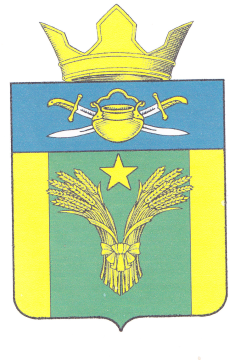 АДМИНИСТРАЦИЯ МАЙОРОВСКОГО СЕЛЬСКОГО ПОСЕЛЕНИЯ КОТЕЛЬНИКОВСКОГО МУНИЦИПАЛЬНОГО РАЙОНА ВОЛГОГРАДСКОЙ ОБЛАСТИОб определении стоимости услуг, предоставляемых на территории Майоровского сельского поселения Котельниковского муниципального района Волгоградской области  согласно гарантированному перечню услуг по погребению, и требований к их качеству	В соответствии с Указом Президента Российской Федерации от 29.06.1996 г. № 1001 «О гарантиях прав граждан на предоставление услуг по погребению умерших, Федеральным законом от 12.01.1996 г. № 8-ФЗ «О погребении и похоронном деле», Федеральным законом от 06.10.2003 г. № 131-ФЗ «Об общих принципах организации местного самоуправления в Российской Федерации»,  Законом Волгоградской области от 03.04.2007 г. № 1436-ОД «О погребении и похоронном деле в Волгоградской области», Постановлением правительства Российской Федерации от 30.01.2023 №119 «Об утверждении коэффициента индексации выплат, пособий и компенсаций в 2023 году», Уставом Майоровского сельского поселения Котельниковского района Волгоградской области, администрация Майоровского сельского поселения Котельниковского муниципального района Волгоградской области постановляет:Определить:-стоимость услуг, предоставляемых на территории Майоровского сельского поселения Котельниковского муниципального района Волгоградской области согласно гарантированному перечню услуг по погребению, возмещаемых за счет средств бюджета Волгоградской области, и требования к их качеству согласно приложению №1- стоимость услуг, предоставляемых на территории Майоровского сельского поселения Котельниковского муниципального района Волгоградской области согласно гарантированному перечню услуг по погребению за счет средств    Социального Фонда России, Федерального бюджета, и требования к их качеству согласно приложению № 2;- стоимость услуг, предоставляемых на территории Майоровского сельского поселения Котельниковского муниципального района Волгоградской области  согласно гарантированному перечню услуг по погребению умерших (погибших), не имеющих супруга, близких родственников, иных родственников либо законного представителя умершего или при невозможности осуществить ими погребение, а также при отсутствии иных лиц, взявших на себя обязанность осуществить погребение за счет средств  Социального Фонда России, Федерального бюджета, и требования к их качеству согласно приложению № 3.2.Считать утратившим силу:-Постановление Администрации Майоровского сельского поселения Котельниковского муниципального района Волгоградской области О внесении изменений в постановление № 2 от 01.02.2021 года «Об определении стоимости услуг, предоставляемых на территории Майоровского сельского поселения Котельниковского муниципального района Волгоградской области  согласно гарантированному перечню услуг по погребению, и требований к их качеству»; -  Постановление Администрации Майоровского сельского поселения Котельниковского муниципального района Волгоградской области № 31 от 31 января 2022 года «Об определении стоимости услуг, предоставляемых на территории Майоровского сельского поселения Котельниковского муниципального района Волгоградской области  согласно гарантированному перечню услуг по погребению, и требований к их качеству»   3. Настоящее постановление вступает в силу со дня его подписания, подлежит официальному обнародованию и распространяет свое действие на правоотношения, возникшие с 01.02.2023 года.Глава Майоровскогосельского поселения -                                                   А.В. Попов                                                                     Приложение № 1                                                                                    к постановлению Администрации  Майоровского                                                                  сельского поселения Котельниковского                                       муниципального района                                                                       Волгоградской области от 15.02.2023г № 6СТОИМОСТЬ УСЛУГ, ПРЕДОСТАВЛЯЕМЫХ НА ТЕРРИТОРИИМАЙОРОВСКОГО СЕЛЬСКОГО ПОСЕЛЕНИЯ КОТЕЛЬНИКОВСКОГО МУНИЦИПАЛЬНОГО РАЙОНА ВОЛГОГРАДСКОЙ ОБЛАСТИ СОГЛАСНО ГАРАНТИРОВАННОМУ ПЕРЕЧНЮ УСЛУГ ПО ПОГРЕБЕНИЮ, ВОЗМЕЩАЕМЫХ ЗА СЧЕТ СРЕДСТВ БЮДЖЕТА ВОЛГОГРАДСКОЙ ОБЛАСТИ, И ТРЕБОВАНИЙ К ИХ КАЧЕСТВУ                                                                          Приложение №2                                                                                                                                  к постановлению Администрации  Майоровского                                                              сельского поселения Котельниковского                                    муниципального района                                                                    Волгоградской области от 15.02.2023г № 6СТОИМОСТЬ УСЛУГ,ПРЕДОСТАВЛЯЕМЫХ НА ТЕРРИТОРИИ МАЙОРОВСКОГО СЕЛЬСКОГО ПОСЕЛЕНИЯ КОТЕЛЬНИКОВСКОГО МУНИЦИПАЛЬНОГО РАЙОНА ВОЛГОГРАДСКОЙ ОБЛАСТИ СОГЛАСНО ГАРАНТИРОВАННОМУ ПЕРЕЧНЮ УСЛУГ ПО ПОГРЕБЕНИЮ ЗА СЧЕТ СРЕДСТВ  СОЦИАЛЬНОГО ФОНДА РОССИИ,ФЕДЕРАЛЬНОГО БЮДЖЕТА, И ТРЕБОВАНИЙ К ИХ КАЧЕСТВУПриложение № 3                                                                                    к постановлению Администрации  Майоровского                                                                                                                                    сельского поселения Котельниковского                                         муниципального района                                                                        Волгоградской области от 15.02.2023г № 6 СТОИМОСТЬУСЛУГ,ПРЕДОСТАВЛЯЕМЫХ НА ТЕРРИТОРИИ МАЙОРОВСКОГО СЕЛЬСКОГО ПОСЕЛЕНИЯ КОТЕЛЬНИКОВСКОГО МУНИЦИПАЛЬНОГО РАЙОНА ВОЛГОГРАДСКОЙ ОБЛАСТИ СОГЛАСНО ГАРАНТИРОВАННОМУ ПЕРЕЧНЮ УСЛУГ ПО ПОГРЕБЕНИЮ УМЕРШИХ(ПОГИБШИХ) НЕ ИМЕЮЩИХ СУПРУГА,БЛИЗКИХ РОДСТВЕННИКОВ,ИНЫХ РОДСТВЕННИКОВ ЛИБО ЗАКОННОГО ПРЕДСТАВИТЕЛЯ УМЕРШЕГО ИЛИ ПРИ НЕВОЗМОЖНОСТИ ОСУЩЕСТВИТЬ ИМИ ПОГРЕБЕНИЕ,А ТАКЖЕ ПРИ ОТСУТСТВИИ ИНЫХ ЛИЦ,ВЗЯВШИХ НА СЕБЯ ОБЯЗАННОСТЬ ОСУЩЕСТВИТЬ ПОГРЕБЕНИЕ ЗА СЧЕТ  СРЕДСТВ СОЦИАЛЬНОГО ФОНДА РОССИИ,ФЕДЕРАЛЬНОГО БЮДЖЕТА, И ТРЕБОВАНИЙ К ИХ КАЧЕСТВУБЛАНКСогласования проекта  постановленияАдминистрации Майоровского сельского поселения Котельниковского муниципального района Волгоградской области № ____ от «____»_____  ____г.Об определении стоимости услуг, предоставляемых на территории Майоровского сельского поселения Котельниковского муниципального района Волгоградской области  согласно гарантированному перечню услуг по погребению, и требований к их качеству. ПОСТАНОВЛЕНИЕот  15 февраля 2023 г                                                                   №  6N п/пПеречень услуг по погребениюХарактеристика работЕдиница измеренияСтоимость (руб.)1.Оформление документов, необходимых для погребенияОформления свидетельства о смерти1 оформлениебесплатно2.Предоставление и доставка гроба и других предметов, необходимых для погребения:1 услуга2018,0в том числе:2.1.Предоставление гробаГроб стандартный, строганный из натуральных пиломатериалов толщиной 25 - 32 мм, обитый внутри пленкой, с ножками (размер 2,0 x 0,7 x 0,7)1 гроб1606,02.2.Доставка гроба и других предметов, необходимых для погребенияПогрузка в автокатафалк гроба и других предметов, необходимых для погребения, согласно счету-заказу, доставка гроба и других предметов, необходимых для погребения, в место нахождения тела (останков) умершего в назначенное время похорон и выгрузка (с подъемом предметов, необходимых для погребения, на первый этаж).Стоимостью доставки гроба и других предметов, необходимых для погребения, предусмотрена их доставка из салона магазина в место нахождения тела (останков) умершего на расстояние до 25 км с учетом холостого пробега1 доставка (перевозка)412,03.Перевозка тела (останков) умершего на кладбищеВынос закрытого гроба с телом (останками) умершего рабочими специализированной службы (4 чел.) из помещения морга или дома и установка в автокатафалк, перевозка тела (останков) умершего на кладбище, перенос гроба с телом (останками) умершего к месту захоронения. В стоимость перевозки автокатафалком тела (останков) умершего входит перевозка от места нахождения тела (останков) умершего до кладбища на расстояние до 20,5 км, включая холостой пробег1 перевозка2293,04.Погребение тела (останков) умершего1 погребение2735,0В том числе:4.1.Рытье стандартной могилыРасчистка и разметка места могилы, рытье могилы вручную или механизированным способом с последующей доработкой вручную (размер 2,0 x 1,0 x 1,5)1 могила1136,04.2.ЗахоронениеЗабивка крышки гроба, опускание гроба в могилу, засыпка могилы и устройство надмогильного холма, установка регистрационной таблички1 погребение499,04.3.Поднос гроба с телом на кладбище к могиле1 похороны1100,0Итого стоимость услуг, предоставляемых согласно гарантированному перечню услуг на погребениеИтого стоимость услуг, предоставляемых согласно гарантированному перечню услуг на погребениеИтого стоимость услуг, предоставляемых согласно гарантированному перечню услуг на погребение1 погребение7046,0№ п\пПеречень услуг по погребениюХарактеристика работЕдиница измеренияСтоимость (руб.)1Оформление документов, необходимых для погребенияОформление свидетельства о смерти1 оформление бесплатно2Предоставление и доставка гроба и других предметов, необходимых для погребения:1 услуга2435,7в том числе:2.1.Предоставление гробаГроб стандартный, строганный из натуральных пиломатериалов толщиной 25-32 мм, обитый внутри пленкой, с ножками (размер 2,0х0,7х0,7)1 гроб1831,62.2Доставка гроба и других предметов, необходимых для погребенияПогрузка в автокатафалк гроба и других предметов, необходимых для погребения, согласно счету-заказу, доставка гроба и других предметов, необходимых для погребения, вместо нахождения тела (останков) умершего в назначенное время похорон и выгрузка (с подъемом предметов, необходимых для погребения, на первый этаж).  Стоимостью доставки гроба и других предметов, необходимых для погребения, предусмотрена их доставка из салона магазина в местонахождение тела (останков) умершего на расстояние до 25 км с учетом холостого пробега.1 доставка (перевозка)604,13Перевозка тела (останков) умершего на кладбищеВынос закрытого гроба с телом (останками) умершего рабочими специализированной  службы (4 чел.) из  помещения морга или дома и установка  в автокатафалк, перевозка тела (останков) умершего на кладбище, перенос гроба с телом (останками) умершего к месту захоронения. В стоимость перевозки автокатафалком тела (останков) умершего входит перевозка от места нахождения тела (останков) умершего до кладбища на расстояние до 20,5 км. включая холостой пробег1 перевозка2672,784Погребение тела (останков) умершего1 погребение2685,00в том числе:4.1.Рытье стандартной могилыРасчистка и разметка места могилы, рытье могилы вручную или механизированным способом с последующей доработкой вручную (размер 2,0х1,0х1,5)1 могила1418,14.2ЗахоронениеЗабивка крышки гроба, опускание гроба в могилу, засыпка могилы и устройство надмогильного холма, установка регистрационной таблички1 погребение824,84.3Поднос гроба с телом на кладбище к могиле1 похорон442,1Итого стоимость услуг, предоставляемых согласно гарантированному перечню услуг на погребениеИтого стоимость услуг, предоставляемых согласно гарантированному перечню услуг на погребениеИтого стоимость услуг, предоставляемых согласно гарантированному перечню услуг на погребение1 погребение7793,48	№ п\пПеречень услуг по погребениюХарактеристика работЕдиница измеренияСтоимость (руб.)1Оформление документов, необходимых для погребенияОформление свидетельства о смерти1 оформление бесплатно2Предоставление и доставка гроба и других предметов, необходимых для погребения, в том числе:1 услуга2435,72.1.Предоставление гробаГроб стандартный, строганный из натуральных пиломатериалов толщиной 25-32 мм, обитый внутри пленкой, с ножками (размер 2,0х0,7х0,7)1 гроб1831,62.2Доставка гроба и других предметов, необходимых для погребенияПогрузка в автокатафалк гроба и других предметов, необходимых для погребения, согласно счету-заказу, доставка гроба и других предметов, необходимых для погребения, вместо нахождения тела (останков) умершего в назначенное время похорон и выгрузка (с подъемом предметов, необходимых для погребения, на первый этаж).  Стоимостью доставки гроба и других предметов, необходимых для погребения, предусмотрена их доставка из салона магазина в местонахождение тела (останков) умершего на расстояние до 25 км с учетом холостого пробега.1 доставка (перевозка)604,13Перевозка тела (останков) умершего на кладбищеВынос закрытого гроба с телом (останками) умершего рабочими специализированной  службы (4 чел.) из  помещения морга или дома и установка  в автокатафалк, перевозка тела (останков) умершего на кладбище, перенос гроба с телом (останками) умершего к месту захоронения. В стоимость перевозки автокатафалком тела (останков) умершего входит перевозка от места нахождения тела (останков) умершего до кладбища на расстояние до 20,5 км. включая холостой пробег1 перевозка2077,684облачение телаОблачение тела в х/б ткань 2-3м1 похороны595,15Погребение тела (останков) умершего1 погребение2685в том числе:5.1.Рытье стандартной могилыРасчистка и разметка места могилы, рытье могилы вручную или механизированным способом с последующей доработкой вручную (размер 2,0х1,0х1,5)1 могила1418,15.2ЗахоронениеЗабивка крышки гроба, опускание гроба в могилу, засыпка могилы и устройство надмогильного холма, установка регистрационной таблички1 погребение824,85.3Поднос гроба с телом на кладбище к могиле1 похорон442,1Итого стоимость услуг, предоставляемых согласно гарантированному перечню услуг на погребениеИтого стоимость услуг, предоставляемых согласно гарантированному перечню услуг на погребениеИтого стоимость услуг, предоставляемых согласно гарантированному перечню услуг на погребение1 погребение7793,48Наименование структурного подразделенияЗанимаемая должностьФамилия, Имя, ОтчествоЗамечания по постановлениюПодпись и датаГосударственноеучреждение- Отделение Пенсионного фонда Российской Федерации по Волгоградской областиЗаместительуправляющегоМихалев Денис Николаевич